Next Sunday –  20th October 18th Sunday after Trinity   Sunday Eucharists – Prayer and healing ministry is now routinely available during Communion at the back of the churchFavourite Hymn Requests There is a list at the back of the church for your favourite hymns.So far, we have a few requests!Please feel free to add some more – the organist is very keen to hear from you!Sunday 20th October AGM after the service – please can you have relevant reports ready and a copy sent to Angela. Any matters of AOCB need to be sent to Angela also, asap.Bible Study – Brocken – TV Drama Series Starts here Wednesday 23th October alt weeks for six weeksAt St Andrew’s, Bishopbriggs and All Saints.Please let me know if you are interested.  Message from Liz:Care4Calais – provides aid to refugees and asylum seekers in the north of France who are constantly being moved on by the police, with their sleeping bags and possessions confiscated. There will be a van travelling to France in November from Rhu. If anyone has any unwanted sleeping bags, tents or blankets please let Liz Macdonald know. If anyone would like to make a donation this would also be welcome as it helps the organisation provide other items such as underwear or toiletries.PLEASE PASS INFORMATION FOR NOTICES TO Andrea BY THE THURSDAY OF ANY WEEkTel: 0141 942 0029 Email: andreahagenbuch@outlook.comCopy link to TweetEmbed TweetA WARM WELCOME IS EXTENDED TO ALL VISITORS. PLEASE SIGN THE VISITORS BOOK AT THE BACK OF THE CHURCH. WE'D BE GRATEFUL, TOO, IF YOU WOULD GIFT-AID ANY OFFERING. ASK THE PERSON WHO HANDED YOU THIS FOR A GIFT AID ENVELOPE. THANK YOU. EVERYONE IS INVITED TO TEA & COFFEE IN THE HALL AFTER THIS SERVICEif anyone wishes a visit from a priest, please contact ANDREA HAGENBUCH, 0141 942 0029  St Andrew’sScottish Episcopal Church,Park Road, Milngavie                         Sunday 13th October                                 17th Sunday after Trinity                           Harvest FestivalSt Andrew’sScottish Episcopal Church,Park Road, Milngavie                         Sunday 13th October                                 17th Sunday after Trinity                           Harvest FestivalSt Andrew’sScottish Episcopal Church,Park Road, Milngavie                         Sunday 13th October                                 17th Sunday after Trinity                           Harvest Festival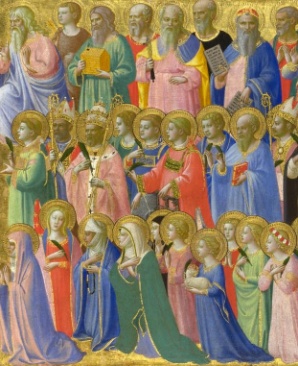 TodaySung Eucharist followed by refreshments in the HallTodaySung Eucharist followed by refreshments in the HallTodaySung Eucharist followed by refreshments in the HallTodaySung Eucharist followed by refreshments in the Hall OctoberMon 14Tues  1510am Prayer Group 10am Prayer Group Wed  16       Thurs  1710am said Holy Communion followed by coffee in Friendship House10am said Holy Communion followed by coffee in Friendship HouseFri   18Sat  1911-3pm Dorcas Craft Group in Hall11-3pm Dorcas Craft Group in HallSun  2010am Sung Eucharist  followed by Coffee in Halland AGM in Church 10am Sung Eucharist  followed by Coffee in Halland AGM in Church 